ที่ ............. /........ 						โรงเรียน................................เลขที่............								ถนน..................ตำบล/แขวง.....................								อำเภอ/เขต.................จังหวัด....................						วันที่....................เดือน...........................พ.ศ.................เรื่อง	ขอส่งนักกีฬาสมัครเข้าแข่งขันกีฬาหมากล้อม กีฬาระหว่างโรงเรียน ประจำปีการศึกษา  2561เรียน	อธิบดีกรมพลศึกษาข้าพเจ้า....................................................ตำแหน่ง................................................สถานศึกษา............................................................เลขที่..............ถนน..................ตำบล/แขวง......................อำเภอ/เขต............................................จังหวัด............................................รหัสไปรษณีย์.........................โทรศัพท์..........................................โทรสาร.........................ขอส่งตัวนักกีฬาเข้าร่วมการแข่งขัน กีฬาหมากล้อม กีฬาระหว่างโรงเรียน ประจำปีการศึกษา 2561ข้าพเจ้าขอรับรองว่านักกีฬาและเจ้าหน้าที่ที่มีรูปอยู่ในทะเบียนแผงรูปดังกล่าว มีสภาพเป็นนักเรียน และเจ้าหน้าที่ของโรงเรียนจริง และเป็นผู้มีคุณสมบัติถูกต้องตามที่ระบุไว้ในระเบียบแข่งขันกีฬาระหว่างโรงเรียนของ            กรมพลศึกษา พ.ศ. 2553 และประกาศกรมพลศึกษา เรื่อง การแข่งขันกีฬาหมากล้อม กีฬาระหว่างโรงเรียน ประจำปีการศึกษา 2561 ทุกประการขอแสดงความนับถือ(ลงชื่อ).......................................................        (......................................................)ตำแหน่ง.......................................................หัวหน้าสถานศึกษา(ประทับตราสถานศึกษา)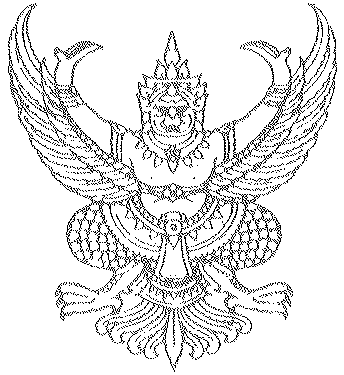 